                             ΚΙΝΗΜΑΤΟΓΡΑΦΟΣ: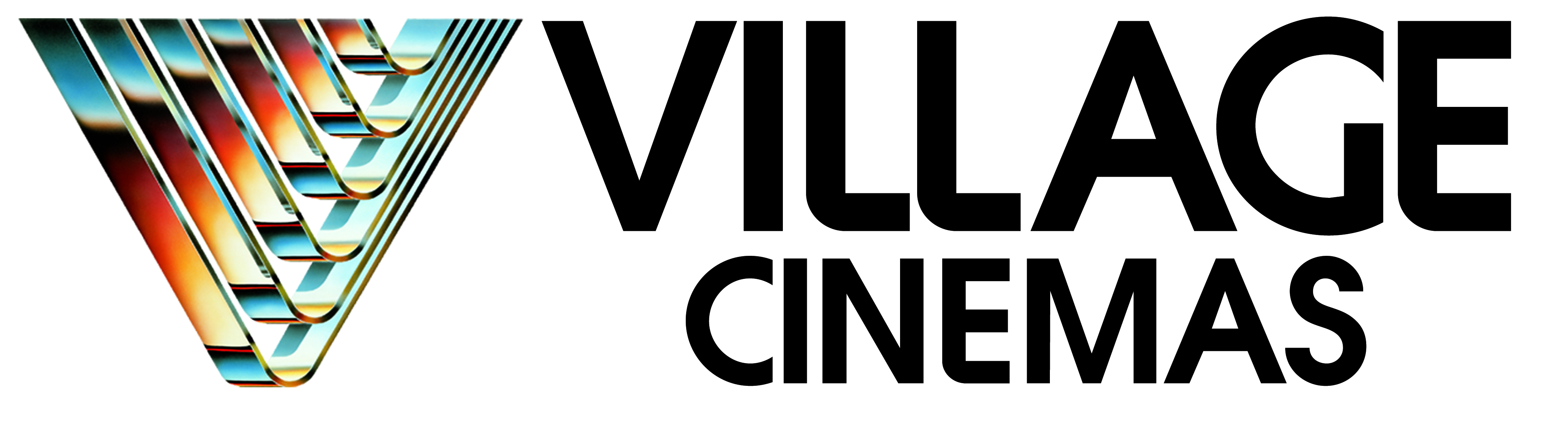                            ………………………………ΑΙΤΗΣΗ ΕΠΙΣΤΡΟΦΗΣ ΑΝΤΙΤΙΜΟΥ ΕΙΣΙΤΗΡΙΩΝΟΝΟΜΑ:  …………………………………………………ΕΠΩΝΥΜΟ: ………………………………………………ΤΗΛΕΦΩΝΟ: ……………………………………………E-mail: ………………………………………………………Αρ. Κράτησης: …………………………………………ΥΠΟΨΙΝ:  Village Roadshow  Operations Greece S.A. ΣΕΑ Μεσογείων 40,2 χλμ. Αττικής Οδού, 19002 Παιανία, Αττική, Fax: 210 27 04 837,  E-mail: tickets@village.com.grΑιτία:..……………………………………………………………………………………………………………………………………………………………………………………………………………………………………………………………………………………………………………………………………………………………………………………………………………………………………………………………………………………………………………………………………………………………………………………………………………………………………………………………………………………………………………………………………………………………………………………………………………………………………………………………………………………………………………………………………………………………………………………………………………………………………Ο / Η Αιτ…………..           	ΗΜΕΡΟΜΗΝΙΑ(Υπογραφή)                                                                                                                      ……………………